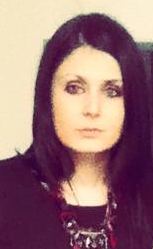 Curriculum VitaeCurriculum VitaePersonal dataPersonal dataNameNameSanda HodžićSanda HodžićSanda HodžićAdressAdressPetra Tiješića 8
Petra Tiješića 8
Petra Tiješića 8
TelefonTelefon033/ 843-296
Mobile:062/ 856-241E-mailE-mailsanda.scekic@hotmail.com; scekicsanda@gmail.comsanda.scekic@hotmail.com; scekicsanda@gmail.comsanda.scekic@hotmail.com; scekicsanda@gmail.comDate of birthDate of birth16.09.1985.god.16.09.1985.god.16.09.1985.god.SexSexŽŽŽWork experienceWork experience2009. - 2010.   Praksa: O. Š. Hrasno i Srednja Elektrotehnička škola2010. - 2011. Euro profit d.o.o. 2012. -  2015.  Filigranska radnja, Sarajevo2014. -  2015.  Volontiranje: O.Š. Grbavica I2016. – 2017.   Prva Bošnjačka gimnazija2009. - 2010.   Praksa: O. Š. Hrasno i Srednja Elektrotehnička škola2010. - 2011. Euro profit d.o.o. 2012. -  2015.  Filigranska radnja, Sarajevo2014. -  2015.  Volontiranje: O.Š. Grbavica I2016. – 2017.   Prva Bošnjačka gimnazija2009. - 2010.   Praksa: O. Š. Hrasno i Srednja Elektrotehnička škola2010. - 2011. Euro profit d.o.o. 2012. -  2015.  Filigranska radnja, Sarajevo2014. -  2015.  Volontiranje: O.Š. Grbavica I2016. – 2017.   Prva Bošnjačka gimnazijaEducationEducation2011. - 2013.       Fakultet za kriminalistiku, kriminalogiju i sigurnosne studije, Sarajevo - Master2005. -  2010.       Prirodno matematički fakultet, Sarajevo -Bachelor fizike2001. – 2004.       Gimnazija Dobrinja, SarajevoSEMINAR: Certifikat za učešće na stručnom seminaru za nastavnike i profesore fizike, pod nazivom: Učenje i poučavanje mehanikeCERTIFIKAT ( Keiko ) za poznavanje rada na racunaruCERTIFIKAT ( Keiko ) za poznavanje Engleskog jezika B3 nivo ( ili C1 nivo )STRUČNI ISPIT: položen2011. - 2013.       Fakultet za kriminalistiku, kriminalogiju i sigurnosne studije, Sarajevo - Master2005. -  2010.       Prirodno matematički fakultet, Sarajevo -Bachelor fizike2001. – 2004.       Gimnazija Dobrinja, SarajevoSEMINAR: Certifikat za učešće na stručnom seminaru za nastavnike i profesore fizike, pod nazivom: Učenje i poučavanje mehanikeCERTIFIKAT ( Keiko ) za poznavanje rada na racunaruCERTIFIKAT ( Keiko ) za poznavanje Engleskog jezika B3 nivo ( ili C1 nivo )STRUČNI ISPIT: položen2011. - 2013.       Fakultet za kriminalistiku, kriminalogiju i sigurnosne studije, Sarajevo - Master2005. -  2010.       Prirodno matematički fakultet, Sarajevo -Bachelor fizike2001. – 2004.       Gimnazija Dobrinja, SarajevoSEMINAR: Certifikat za učešće na stručnom seminaru za nastavnike i profesore fizike, pod nazivom: Učenje i poučavanje mehanikeCERTIFIKAT ( Keiko ) za poznavanje rada na racunaruCERTIFIKAT ( Keiko ) za poznavanje Engleskog jezika B3 nivo ( ili C1 nivo )STRUČNI ISPIT: položenSkillsSkillsKnowledge of working on a computer: MS Office (Microsoft Excel, Microsoft Word, Microsoft PowerPoint, SPPS, etc.)Knowledge of working on a computer: MS Office (Microsoft Excel, Microsoft Word, Microsoft PowerPoint, SPPS, etc.)Knowledge of working on a computer: MS Office (Microsoft Excel, Microsoft Word, Microsoft PowerPoint, SPPS, etc.)Ownership of category B driving licenseOwnership of category B driving licenseOwnership of category B driving licenseInterest  Recommendations            Interest  Recommendations            As a proof of my work on the computer and the knowledge of the English language, I attach a diploma supplement containing the list of laid subjects that prove the improvement of these areas, as well as certificates from them. I am communicative, resourceful and very responsible in my work as wellall other entrusted tasks to me.I want to contribute with my knowledge, dedication and love of work more efficient work and use the acquired knowledge in the best possible way.I am professor and I work with children who require special treatment. I was also an occasional assistant at the office for fertility. And I carry a very healthy life and my knowledge of health and medicine is great. My second graduate college is Forensics where the knowledge of medicine is compulsory and from that college I got the title of Magistar of Criminalistics.Recommendations available on request.As a proof of my work on the computer and the knowledge of the English language, I attach a diploma supplement containing the list of laid subjects that prove the improvement of these areas, as well as certificates from them. I am communicative, resourceful and very responsible in my work as wellall other entrusted tasks to me.I want to contribute with my knowledge, dedication and love of work more efficient work and use the acquired knowledge in the best possible way.I am professor and I work with children who require special treatment. I was also an occasional assistant at the office for fertility. And I carry a very healthy life and my knowledge of health and medicine is great. My second graduate college is Forensics where the knowledge of medicine is compulsory and from that college I got the title of Magistar of Criminalistics.Recommendations available on request.As a proof of my work on the computer and the knowledge of the English language, I attach a diploma supplement containing the list of laid subjects that prove the improvement of these areas, as well as certificates from them. I am communicative, resourceful and very responsible in my work as wellall other entrusted tasks to me.I want to contribute with my knowledge, dedication and love of work more efficient work and use the acquired knowledge in the best possible way.I am professor and I work with children who require special treatment. I was also an occasional assistant at the office for fertility. And I carry a very healthy life and my knowledge of health and medicine is great. My second graduate college is Forensics where the knowledge of medicine is compulsory and from that college I got the title of Magistar of Criminalistics.Recommendations available on request.